План мониторинга внедрения инновационных условий в реализацию образовательной программыДошкольное учреждение сегодня - это сложный организм, стремящийся к совершенствованию, развитию, ищущий новые возможности, создающий необходимые условия для удовлетворения потребности ребенка, семьи, общества, обеспечивающий условия для творческой, профессиональной работы педагогов, отвечающей самым современным требованиям. Введение инноваций в образовательный процесс - это не прихоть, не равнодушное отношение к творческому поиску эффективных форм работы с детьми, это - требование времени.В Концепции модернизации дошкольного образования важнейшим направлением деятельности образовательных учреждений названо создание условий для достижения нового качества образования. Оно во многом зависит от того, насколько эффективно осваиваются инновации, способствующие качественным изменениям деятельности образовательных учреждений. В настоящее время, практически каждое дошкольное учреждение включено в сферу инновационной деятельности.  Когда о дошкольных учреждениях говорят, что они работают в режиме развития, это значит, что они занимаются нововведениями.Инновационные преобразования приобретают системный характер. Созданы новые типы, профили и виды дошкольных учреждений, новые образовательные программы, позволяющие обеспечить вариативность воспитательно- образовательного процесса, ориентированного на индивидуальность ребенка и запросы его семьи. Каждый педагогический коллектив имеет право на инновационную деятельность. Так как объектом любой педагогической инициативы становятся дети, педагогический коллектив должен взять на себя определенные обязательства по подготовке и организации нововведения.Тогда, когда появляется необходимость разрешить какую-то проблему, когда создается противоречие между желанием и реальным результатом, возникает потребность в инновациях. Развитие общеобразовательной практики способствует проявлению творческого, инновационного потенциала всех работников системы дошкольного образования. В этой ситуации особенно важна профессиональная компетентность, в основе которой лежит личностное и профессиональное развитие педагогов и управленцев.Философский энциклопедический словарь определяет развитие как изменения, направленные, закономерные и необходимые. Опираясь на достижения науки и потребности общества, организаторы инновационной деятельности делают более эффективной проектирование, запуск и поддержку процесса обновления образования.       Инновационная деятельность — это особый вид педагогической деятельности. Инновация (нововведение) — в социально-психологическом аспекте — создание и внедрение различного вида новшеств, порождающих значимые изменения в социальной практике. Следовательно, изменения в развивающемся дошкольном учреждении происходят не хаотично, а прогнозируются руководителем на основе закономерностей и направлены на достижение конкретных целей.Цели и задачи инноваций строятся на основе тщательного анализа текущей обстановки в детском саду, с одной стороны, и из прогнозов его развития — с другой. Существуют различные причины нововведений:                1. Необходимость вести активный поиск путей решения существующих в дошкольном образовании проблем.        2. Стремление педагогических коллективов повысить качество предоставляемых населению услуг, сделать их более разнообразными и тем самым сохранить свои детские сады.                                                                                            3. Подражание другим дошкольным учреждениям, интуитивное представление педагогов, что нововведения улучшат деятельность всего коллектива.4. Стремление недавних выпускников педвузов, слушателей курсов повышения квалификации реализовать полученные знания.5. Постоянная неудовлетворенность отдельных педагогов достигнутыми результатами, твердое намерение их улучшить.6. Возрастающие запросы отдельных групп родителей.Анализ сложившейся практики в деятельности дошкольных учреждений, работающих в инновационном режиме, выявил ряд проблем:1. Недостаточность научно-методического обеспечения инновационных процессов;2. Отсутствие системности и целостности внедряемых педагогических инноваций;3. Нормативно-правового обеспечения инновационной деятельности дошкольных учреждений;4. Необходимость поиска принципиально новых форм взаимодействия научных центров и инновационных.Часто у педагогов возникает вопрос: с чего начать инновационную деятельность, каков будет ее конечный результат? Алгоритм инновационного процесса такой же, как и у любой педагогической деятельности:
1. Выявление проблемной образовательной области, выдвижение цели обновления (обращается внимание, прежде всего на актуальность и значимость проблемы)
2. Теоретическое обоснование инновационной идеи, поиск методов исследования, мониторинговых процедур).
3.Проведение эксперимента.
4. Выявление недоработок, определение путей устранения недостатков.
5. Последующее апробирование (подведение результатов, их презентация, распространение педагогического опыта). 
Позиция и творческий потенциал педагогов, активное участие, пожалуй, самое главное во внедрении инновационных идей в деятельность ДОУ.
Современные педагогические технологии в дошкольном образовании направлены на реализацию Федеральных государственных образовательных стандартов дошкольного образования.
Принципиально важной стороной в педагогической технологии является позиция ребенка в воспитательно-образовательном процессе, отношение к ребенку со стороны взрослых. Его цель- содействовать становлению ребенка, как личности.К числу современных образовательных технологий, внедряемых в нашем ДОУ, относятся:здоровьесберегающие технологии;технологии проектной деятельности;технология исследовательской деятельности;информационно-коммуникационные технологии;личностно-ориентированные технологии;технология портфолио воспитателя;игровая технология;технология «ТРИЗ»;Мнемотехнология.Здоровьесберегающие  технологииЦель: формировать у дошкольников представление о значимости физического и психического здоровья человека; воспитывать умение беречь и укреплять своё здоровьеЗадачи:воспитывать у дошкольников культуру сохранения и совершенствования собственного здоровья;развивать психические и физические качества и проводить профилактические мероприятия, способствующие укреплению здоровья дошкольников;обучать дошкольников пониманию смысла здорового образа жизни и её ценности и ценности жизни других людей.       
Здоровьесберегающие педагогические технологии включают все аспекты воздействия педагога на здоровье ребенка на разных уровнях — информационном, психологическом, биоэнергетическом.Медико-профилактические, обеспечивающие сохранение и приумножение здоровья детей под руководством медицинского персонала в соответствии с санитарными требованиями и нормами, с использованием медицинских средств:технологий организации мониторинга здоровья дошкольников, контроля за питанием детей,профилактических мероприятий,здоровьесберегающей средыФизкультурно-оздоровительные, направленные на физическое развитие и укрепление здоровья ребенка:технологии развития физических качеств, закаливания, дыхательной гимнастикиОбеспечения социально-психологического благополучия ребенка, обеспечивающие психическое и социальное здоровье ребенка и направленные на обеспечение эмоциональной комфортности и позитивного психологического самочувствия ребенка в процессе общения со сверстниками и взрослыми в детском саду и семье:технологии психолого-педагогического сопровождения развития ребенка в педагогическом процессе ДОУЗдоровьесбережения и здоровьеобогащения педагогов, направленные на развитие культуры здоровья педагогов, в том числе культуры профессионального здоровья, на развитие потребности к здоровому образу жизни; сохранения и стимулирования здоровья:технология использования подвижных и спортивных игр гимнастикаритмопластика,динамические паузы,релаксацияВ каждой группе есть центры «Здоровья» (стендовые консультации для родителей,  картотеки подвижных игр, спортивный инвентарь для самостоятельной деятельности детей, папки «Здоровья», в которых содержится информация о индивидуальном развитии каждого ребенка группы).Вся эта работа должна осуществляться комплексно, в течение всего дня и с участием медицинского работника и педагогических работников: педагогов, музыкального руководителя, учителей логопедов, инструктора по физической культуре, педагога – психолога,
Инновационные технологии проектной деятельностиЦель: Развитие и обогащение социально-личностного опыта посредством включения детей в   сферу межличностного взаимодействия.Результат использования технологииПрименение проектной деятельности укрепляет познавательный мотив, учебную мотивацию детей. В ходе реализации проекта обучение превращается в процесс осознанного активного поиска, применения новых знаний, закрепляет навык использования собственного опыта, совершенствует возможности решать не только учебные, но и воспитательные задачи. У детей развиваются недостающие навыки и умения, творческие способности и коммуникативные навыки, тем самым позволяя ему становиться успешнее.Технология исследовательской деятельностиЦель исследовательской деятельности в  нашем детском саду: сформировать у дошкольников основные ключевые компетенции, способность к исследовательскому типу мышления.Задачи:воспитывать потребность изучать окружающий мир через проектно - исследовательскую деятельность;развивать творческую активность познавательных процессов;учить решать исследовательские задачи, применяя новые инновационные методы и средства.Методы и приемы организации экспериментально – исследовательской деятельности: эвристические беседы;постановка и решение вопросов проблемного характера;наблюдения;моделирование (создание моделей об изменениях в неживой природе);опыты; фиксация результатов: наблюдений, опытов, экспериментов, трудовой деятельности«погружение» в краски, звуки, запахи и образы природы;подражание голосам и звукам природы;использование художественного слова;дидактические игры, игровые обучающие и творчески развивающие 
ситуации;трудовые поручения, действия.Информационно-коммуникационные технологииАктуальность, значимость и новизна информатизации образовательного процесса в наш информационный век требует от педагога использования новых технологий в образовательном процессе.Информационно-коммуникационные технологии в дошкольном образовании – это одно из перспективных направлений информатизации образовательного процесса. Его перспектива заключается в совершенствовании программного и методического обеспечения, материальной базы, а также в обязательном повышении квалификации педагогов.Применение информационно-коммуникационных технологий в дошкольном образовании дают педагогу возможность оперативно сочетать разнообразные средства, способствующие более глубокому и осознанному усвоению изучаемого материала, насытить его информацией.Информационно-компьютерные технологии используются довольно активно в процессе образовательной деятельности. Применение компьютерной техники позволяет сделать воспитательно-образовательный процесс привлекательным и по-настоящему современным, расширяет возможности предъявления учебной информации, позволяет усилить мотивацию ребенка. Применение информационно-коммуникационных технологий (цвета, графики, звука, современных средств видеотехники) позволяет моделировать различные ситуации. Игровые компоненты, включенные в мультимедиа программы, активизируют познавательную деятельность дошкольников и усиливают усвоение материала. Применение компьютера в дошкольном образовательном учреждении возможно и необходимо, оно способствует повышению интереса к обучению, его эффективности, развивает ребенка всесторонне.Главной задачей взаимодействия дошкольного образовательного учреждения с семьей является повышение педагогической компетентности родителей, их активности. В работе с родителями информационно – компьютерные технологии используются при оформлении наглядного материала, при проведении родительских собраний, круглых столов, практикумов, мастер-классов, консультаций. Использование информационно – компьютерных технологий позволяет разнообразить общение, повысить интерес взрослых к получению полезной информации о воспитании детей.Информационно – компьютерная технология позволяет успешно решать коррекционно-образовательные и воспитательные задачи. Использование специализированных компьютерных технологий в работе с детьми, имеющими общие нарушения речевого развития, позволяет повысить эффективность коррекционного обучения, ускорить процесс подготовки дошкольников к обучению грамоте. Деятельность, которая направлена на развитие фонематического слуха и восприятия детей, способствуют эффективной коррекции речевых нарушений. Внедрение информационно – компьютерной технологии повышает интерес обучаемых к занятиям, помогает формировать познавательную мотивацию. В организации фронтальной и подгрупповой образовательной деятельности используются мультимедиа, компьютерные презентации, логопедические игры для развития звукового анализа и синтеза с опорой на зрительный ряд, классификацию предметов, обобщение, исключение.Информационно – компьютерная технология позволяет разумно сочетать традиционные и современные средства и методы обучения, повышать интерес детей к изучаемому материалу, повышают уровень качества коррекционной работы, значительно облегчают деятельность учителя-логопеда.Деятельность наших логопедов ведется по следующим направлениям:1.Диагностика:работа с таблицами, списками, отчетами (создание базы данных по итогам диагностики; проведение мониторинга работы; отслеживание динамики работы; составление графиков и диаграмм).2. Профилактика, коррекция речевых нарушений, развитие речи:электронные пособия для демонстрации на компьютерной технике, мультимедийном проекторе, видео и аудиотехнике;специальные компьютерные игры («Развитие речи. Учимся говорить правильно», «Игры для «Тигры», «Домашний логопед», игры – раскраски).игры - презентации;создание собственных презентаций.Результаты использования информационно – компьютерных технологий в данном направлении:        Повышение мотивации детей к трудным для них видам деятельности (за счет соединения движения, звука, мультипликации).Улучшение речевого продуцирования.Расширение кругозора дошкольников, развитие их познавательных процессов.Повышение эффективности усвоения материала детьми (реализует принцип наглядности и доступности материала).Повышение скорости запоминания (включаются три вида памяти детей: зрительная, слуховая, моторная).Активизация и развитие высших психических функций, мелкой моторики рук.Реализация индивидуального подхода с целью определения выбора индивидуального темпа, объема, сложности получаемой информации и времени обучения (построение индивидуального маршрута)Возможность фиксирования содержания с многократным возвращением к нему, что позволяет легко реализовать принципы прочности, систематичности. Совершенно новый уровень реализации принципа научности с использованием нарисованных картинок, видеороликов, позволяющими демонстрировать реальные объекты, явления, которые нельзя увидеть в повседневной жизни.10. Подготовка детей к миру, построенному на цифровых технологиях.3. Работа с педагогами и родителями:- сетевое общение- использование информационных интернет – ресурсов.- электронные консультации на интернет – сайте учреждения.- использование мультимедийных презентаций.В результате использования информационно – компьютерных технологий при работе с родителями происходит:  Обмен с коллегами информацией с помощью электронной почтыучастие в работе сетевых профессиональных сообществ, чатов, on-line конференцийОбучение на дистанционных курсах повышения квалификацииПоиск на сайтах необходимых информационных материаловСоздаются презентаций при подготовке к совместным мероприятиям  педагогов с  родителями.Возможность консультирования родителей, педагогов, используя возможности Интернета.В результате использования информационно – компьютерных технологий при создании системы методической работы педагоги имеют возможность:сохранять, редактировать и иметь доступ к большим объемам информацииОформить отчетную и текущую документацию в электронном видеИспользовать Интернет-сеть для самообразования (нахождение электронных учебников, статей по необходимой тематике).Создавать, копировать, редактировать, тиражировать стимульный материал для проведения образовательной деятельностиСоздание своего электронного адреса, блога, страницы, что даёт возможность распространения своего педагогического опыта среди педагогического сообщества6. Личностно - ориентированная технологияЛичностно-ориентированные технологии ставят в центр всей системы воспитательно-образовательной работы нашего  детского сада:обеспечение комфортных условий в семье и дошкольном образовательном учреждении,бесконфликтных и безопасных условий ее развития,реализацию имеющихся природных потенциалов.В рамках личностно-ориентированных технологий самостоятельными направлениями выделяются:Гуманно-личностные технологии, отличающиеся своей гуманистической сущностью, психолого-терапевтической направленностью при оказании помощи ребенку с ослабленным здоровьем, в период адаптации к условиям дошкольного образовательного учреждения..Технология сотрудничества реализует принцип демократизации дошкольного образования, равенство в отношениях педагога с ребенком, партнерство в системе взаимоотношений «Взрослый - ребенок».Все участники педагогического процесса создают условия предметно-развивающей среды: изготавливают пособия, игрушки, игровые атрибуты, подарки к праздникам.Совместно определяют разнообразную творческую деятельностьВ результате использования личностно - ориентированных технологий педагоги имеют возможность:Построения индивидуального образовательного маршрута воспитанниковИспользование различных форм проведения даёт свои положительные результаты:Воспитывает толерантное отношение к личности ребенка формирует базис личностной культуры с сохранением индивидуальности ребенка Выстраивание между педагогом и ребенком партнерских  отношений Повышает уровень мотивации ребёнка к образовательной деятельностиИнновационная технология «Портфолио педагога»
Успешного педагогаВладеющего современными инновационными технологиями образования,имеющего высокий уровень образования и профессиональной компетентностиспособного прогнозировать свой конечный результатПортфолио позволяет учитывать результаты, достигнутые педагогом в разнообразных видах деятельности и является альтернативной формой оценки профессионализма и результативности работы педагога.

Инновационная Игровая технологияЦель: повысить значимость игры в воспитательно- образовательном процессе дошкольного образовательного учреждения.Задачи:воспитывать элементарные общепринятые нормы взаимоотношения со сверстниками и взрослыми через игровые действияспособствовать выполнению современных требований к организации игровой деятельности с дошкольниками формировать у дошкольников нравственную культуру миропонимания;совершенствовать у дошкольников приобретенные игровые навыки и умения для развития игровой активности.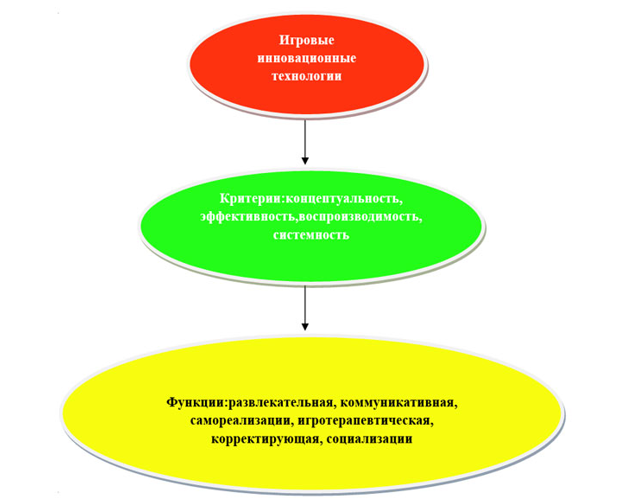  Игровая технология строится как целостное образование, охватывающее определенную часть воспитательно- образовательного процесса, объединенное общим содержанием, сюжетом, персонажем. В нее включаются последовательно:игры и упражнения, формирующие умение выделять основные, характерные признаки предметов, сравнивать, сопоставлять их;группы игр на обобщение предметов по определенным признакам;группы игр, в процессе которых у дошкольников развивается умение отличать реальные явления от нереальных;группы игр, воспитывающих эмоционально – волевую сферу дошкольника       Технология «ТРИЗ»
ТРИЗ (теория решения изобретательских задач)«ТРИЗ»-использование нетрадиционных форм работы, которые ставят ребенка в позицию думающего человека. Адаптированная к дошкольному возрасту ТРИЗ-технология позволит воспитывать и развивать ребенка под девизом «Творчество во всем!» Дошкольный возраст уникален, ибо как сформируется ребенок, такова будет и его жизнь, именно поэтому важно не упустить этот период для раскрытия творческого потенциала каждого ребенка. 
Цель использования технологии «ТРИЗ»:Развитие у дошкольников мышления, поисковой активности, речи и творческого воображения.
Основные критерии в работе с дошкольниками:Доходчивость и простота в подаче материала педагогамиИспользование игровой среды Использование многочисленных ресурсовИнновационная образовательная технология «Мнемотехнология» Мнемотехника-  это своего рода схемы в основе их лежат ассоциации, которые помогают запоминать и воспроизводить информацию. Особое применение технология находит в группах с детьми, имеющими общее недоразвитие речи. Актуальность мнемотехники для дошкольников обусловлена тем, что в дошкольном возрасте у детей преобладает наглядно – образное мышление. С помощью методов и приёмов Мнемотехники упрощается процесс запоминания, развивается ассоциативное мышление и воображение, повышается  уровень внимания, , повышается уровень развития связной речи.В результате использования «Мнемотехнологии»Дети могут придумывать сказки на любую тему, используя лексику, соблюдая общие принципы построения сюжета.Активнее воспринимают и перерабатывают зрительную информацию с последующим воспроизведением Приемы работы с мнемотаблицами значительно сокращают время обучения дошкольников Использование опорных рисунков способствуют быстрому   заучиванию стихотворенийИнновационные технологии, обеспечивающие открытость, сетевое взаимодействие.Цель: Создание условий для взаимовыгодного социального партнерства в режиме открытого образовательного пространства, обеспечивающего успешную социализацию и накопление детьми социального опыта.Задачи:1.Поиск форм эффективного взаимодействия дошкольного образовательного учреждения с социальными партнерами.2.Совершенствовать профессиональную компетентность и общекультурный уровень педагогических работников.3.Формирование положительного имиджа, образовательного учреждения, как социального партнера.Одним из путей повышения качества дошкольного образования можно видеть в установлении прочных связей с социумом.  Развитие социальных связей нашего дошкольного образовательного учреждения с культурными и научными центрами дает дополнительный импульс для духовного развития и обогащения личности ребенка с первых лет жизни, совершенствует конструктивные взаимоотношения с родителями, строящиеся на идее социального партнерства. Одновременно этот процесс способствует росту профессионального мастерства всех педагогов детского сада, повышает имидж учреждения, указывает на особую роль его социальных связей в развитии каждой личности и тех взрослых, которые входят в ближайшее окружение ребенка.Модель социального партнерства ДОУСоциальное партнёрство позволяет  нашему дошкольному образовательному учреждению решать такую стратегическую задачу, как повышение качества воспитательно - образовательной работы с воспитанниками.Основными принципами сотрудничества являются:• Установление интересов каждого из партнера;
• Совместное формирование целей и задач образовательной деятельности;
• Выработка четких правил действий в процессе сотрудничества;
• Значимость социального партнерства для каждой из сторон.Условиями эффективного взаимодействия ДОУ с социальными партнерами выступают:Открытость ДОУУстановление толерантных и деловых контактовИспользование образовательного и творческого потенциала социумаВзаимодействие нашего детского сада с социальными партнерами осуществляется по следующим направлениям:Сотрудничество с родителямиродительские собрания и циклы лекций для родителей;консультирование родителей (индивидуальное и групповое);родительские уголки, информационные стенды, листы - памятки для родителей;проведение дней открытых дверей;участие родителей в создании предметно-развивающей среды;участие в планировании, разработке сценариев, подготовке, оформлении и непосредственном участии в мероприятиях,организация встреч с интересными людьмиИнновационные формы работы с родителями:Деятельность консультативного пункта по работе с родителями и с детьми, не посещающими дошкольное образовательное учреждениеДеятельность «Школы будущего первоклассника»,  включающую взаимодействие  с родителямиДеятельность клуба «Вместе за здоровьем»,Участие родителей в создании «Портфолио» своего ребёнка, направленное на воспитание успешного ребёнкаСотрудничество с муниципальными дошкольными образовательными учреждениями:Взаимодействие по организации и проведению совместных мероприятийСотрудничество с муниципальными  общеобразовательными учреждениямиСотрудничество обеспечивает преемственность ступеней общего образования воспитанников: дошкольное образование  - начальнаяОрганизованные совместные мероприятия:Взаимопосещение педагогов дошкольного образовательного учреждения и учителей начальной школыРодительские собрания в дошкольном образовательном учреждении с участием учителя начальной школы общеобразовательного учреждениясовместная работа, направленная на воспитание патриотизма у дошкольников через посещение музеев Боевой славы в общеобразовательных учрежденияхСотрудничество с музеемСотрудничество с Музеем позволяет нашему дошкольному образовательному учреждению решать следующие задачи:Приобщение через предметы, экспонаты, выставки, экспозиции в доступной для дошкольников форме уникальную историю своей малой Родины; познакомить детей с культурными традициями своего народа, города, района; знать природные богатства своего края.Формы работы с Эколого- краеведческим музеем через использование музейной педагогики способствуют повышению интереса детей к истории родного края, развитию познавательной активности, любознательности, творческого мышления: театрализации, беседы,Рисования и рассматривание экспонатов, атрибутовСотрудничество с Учебно-методическим центромНаправления совместной деятельности:Методическое сопровождение и поддержка воспитательно – образовательного процесса дошкольного образовательного  учрежденияСоздание условий для повышения квалификации педагогических работников детского сада.Организация конкурсов педагогического мастерства на муниципальном уровне Методическое сопровождение участников областных и всероссийских конкурсов.Организация работы по обобщению и распространению педагогического опыта.Сотрудничество с общественными организациями города:Партия «Единая Россия»Администрация городаУчастие в мероприятиях, направленных на воспитание патриотического воспитания дошкольников, повышают имидж  нашего дошкольного образовательного учреждения, уровень профессиональной компетентности педагогов, формирует успешность педагога и воспитанника через участие в творческих совместных мероприятиях.Руководитель учреждения должен определить перспективу развития своего учреждения с учетом социального заказа общества и четко сформулировать цель инновационной деятельности. Цель должна быть понятна и принята всеми участниками педагогического процесса. Должны быть учтены индивидуальные качества участников инновационного процесса, их профессиональный уровень, организаторские навыки, умения, психологическую готовность к новым видам деятельности, к дополнительной педагогической нагрузке. Подготовить коллектив к инновационной деятельности — это значит сформировать высокую коммуникативную компетентность. Такая компетентность складывается из умения адекватно передавать информацию, оценивать ее реалистичность, способности налаживать конструктивный диалог с коллегами при искреннем уважении их личностных особенностей.Восприимчивый к нововведениям педагог: 1) постоянно занимается самообразованием;                     
2) стремится внедрить передовой опыт в практику;
3) привержен определенным своим идеям, которые развивает в процессе деятельности;
4) анализирует и рефлексирует результаты своей педагогической деятельности, сотрудничает с научными консультантами;
5) умеет прогнозировать свою деятельность и планировать ее в перспективе.Отобранные цели и задачи должны быть согласованы и одобрены большинством коллектива, реалистичны, адаптированы к новым условиям, повышать уровень мотивации и стимулирования, обеспечивать контроль. При управлении инновационными процессами в ДОУ с учетом прогноза конечных результатов основная часть этих действий обсуждается коллегиально. Самые крупные мероприятия инновационной деятельности разрабатываются групповым методом. Система методических мероприятий в коллективе должна быть подчинена главной цели — стимулированию педагогов, их теоретической подготовке к инновационной деятельности.